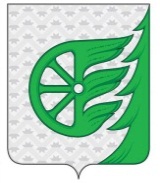 СОВЕТ ДЕПУТАТОВ ГОРОДСКОГО ОКРУГА ГОРОД ШАХУНЬЯНИЖЕГОРОДСКОЙ ОБЛАСТИР Е Ш Е Н И ЕО внесении изменений в решение Совета депутатов городского округагород Шахунья Нижегородской области от 25 декабря 2020 года№ 50-2 «О бюджете городского округа город Шахуньяна 2021 год и на плановый период 2022 и 2023 годов»Совет депутатов решил:1. В решение Совета депутатов городского округа город Шахунья Нижегородской области от 25 декабря 2020 года №50-2 «О бюджете городского округа город Шахунья на 2021 год и на плановый период 2022 и 2023 годов» внести следующие изменения:1.1 Статью 14 изложить в новой редакции:1. Субсидии некоммерческим организациям, не являющимся муниципальными учреждениями, предусмотренные настоящим решением предоставляются в порядке установленном администрацией городского округа:на оказание консультационных услуг субъектам малого и среднего предпринимательства           2. Субсидии АНО «Шахунский центр развития бизнеса» для обеспечения стабильной и эффективной работы окон  центра «Мой бизнес»;           3. Субсидии АНО «Шахунский центр развития бизнеса» для проведения мониторинга деятельности субъектов малого и среднего предпринимательства.      2. Настоящее решение вступает в силу со дня его официального опубликования.       3. Опубликовать настоящее решение посредством размещения на официальном сайте администрации городского округа город Шахунья Нижегородской области. От 19 апреля 2021 года               № 56-1И.о. главы местного самоуправления городского округа город Шахунья А.Д. Серов